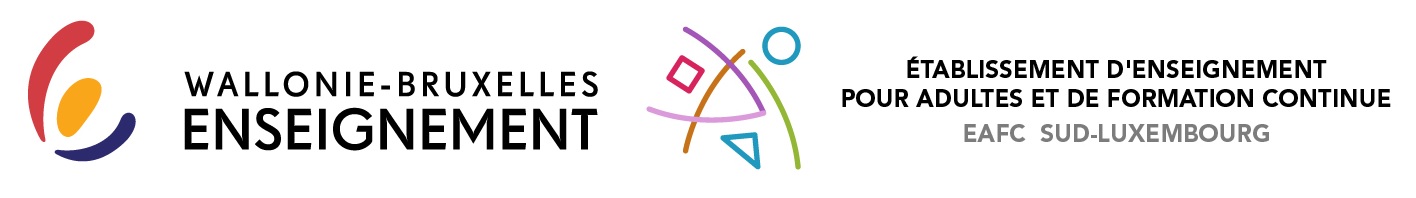 Titre personnalisé(Photo éventuelle)Epreuve intégrée de la section aide-soignant(e)Présentée par NOM PrénomEn vue de l’obtention du titre de « AIDE-SOIGNANT »Sous la supervision de ……………………………………………….---Année scolaire / académique 20xx / 20xxREMERCIEMENTSIntroduction (T1)La personne et son cadre de vie (T1)Présentation générale de la personne (T1)La description générale de la personne (T2)La personne au sein de l’institution (T2)La description psychique de la personne (T2)Développement de la prise en charge de la personne (T1)Les intervenants autour de la personne (T2)La coordination autour du patient (T2)Plan des soins individualisés (T2)Ses problèmes de santé (T1)Les antécédents médicaux (T2)La maladie principale :  « …… » (T2)Son traitement médicamenteux (T2)Le plan de soins et l'échelle de Katz (T1)Le développement des différents besoins de V. Henderson (T1)La déontologie et l‘éthique (T1)Les tâches hôtelières et diététiques (T1)Les tâches d’entretien et aide à la vie journalière (T1)Conclusion (T1)Bibliographie et/ou sitographie (T1)Annexe(s)